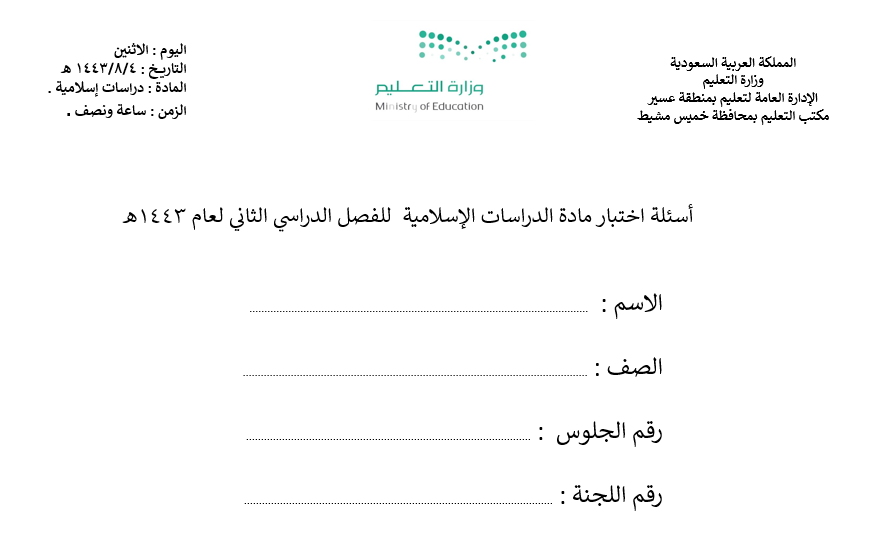                                                                         معلمة المادة /أولا : مادة التوحيد : السؤال الأول : أ ) أكملي الفراغات التالية :من المواضع التي تشرع فيها الاستعاذة عند .....................................................من أهم مواضع الخشوع : الخشوع في ...........................................................من أمثلة فعل الطاعات : ............................................................................من أمثلة ترك المعاصي : .............................................................................ب ) اختاري الإجابة الصحيحة مما يلي :ج ) اربطي الأدلة في العمود ( أ ) بمدلولاتها في العمود ( ب ) : ضعي المصطلح المناسب أمام المعنى المناسب له :    ( الـخشوع   /    الإنابة ـ).................................................... هي الرجوع إلى الله تعالى بالتوبة والاستقامة على طاعته .. ................................................... هو التذلل لعظمة الله تعالى .ثانيا :  مادة الحديث : السؤال الثاني : اختاري الإجابة الصحيحة مما يلي :أجيبي على الأسئلة التالية : 1 / اذكري واحد من آثار انتشار الصدق في المجتمع؟ ......................................................................................... 2 / هل يعد من يقود السيارة أو الدراجة النارية بسرعة جنونية شجاعا ؟ .........................................................................................3 / علام يدل قول علي رضي الله عنه :(كنا يوم بدر نلوذ برسول الله ﷺ) ؟ .......................................................................................... ثالثا  : مادة الفقه : السؤال الثالث :أ ) اختاري الإجابة الصحيحة مما يلي :ب ) صنفي الأفعال الآتية في الصلاة إلى أركان وواجبات وسنن :                    قول ( رب اغفر لي ) بين السجدتين ـــــــــ وضع اليدين على الصدر ـــــــ    دعاء الاستفتاح  ــــــــ تكبيرة الإحرام ــــــــ السجود ــانتهت الأسئلة وفقك الله لكل خير  ..                                                 معلمة المادة /السؤالالدرجةالدرجةالمصححةالمراجعةالمدققةرقماكتابةالأولدرجة فقطالثانيدرجات فقطالثالثدرجة فقطالمجموعدرجة فقط1/ أركان شهادة أن لا إله إلا الله : 1/ أركان شهادة أن لا إله إلا الله : 1/ أركان شهادة أن لا إله إلا الله : 1/ أركان شهادة أن لا إله إلا الله : النفيالإثباتالإثباتجميع ما سبق2/ من أمثلة الخوف الطبيعي :2/ من أمثلة الخوف الطبيعي :2/ من أمثلة الخوف الطبيعي :2/ من أمثلة الخوف الطبيعي :الخوف من الأصنام الخوف من الحريقالخوف من الحريقالخوف من الجن  3/ من ثمرات التوكل على الله تعالى : 3/ من ثمرات التوكل على الله تعالى : 3/ من ثمرات التوكل على الله تعالى : 3/ من ثمرات التوكل على الله تعالى : امتثال أمر الله عز وجل والثقة به امتثال أمر الله عز وجل والثقة به محبة الله عز وجل للمتوكلين جميع ما سبق .4/ من أمثلة الذبح لغير الله تعالى : 4/ من أمثلة الذبح لغير الله تعالى : 4/ من أمثلة الذبح لغير الله تعالى : 4/ من أمثلة الذبح لغير الله تعالى : الذبح للجن ذبح الأضحية  .ذبح الأضحية  .ذبح العقيقة  5/ حكم الاستعانة بغير الله تعالى فيما لا يقدر عليه إلا الله :5/ حكم الاستعانة بغير الله تعالى فيما لا يقدر عليه إلا الله :5/ حكم الاستعانة بغير الله تعالى فيما لا يقدر عليه إلا الله :5/ حكم الاستعانة بغير الله تعالى فيما لا يقدر عليه إلا الله :شركجائز جائز سنة أب1  قال تعالى : (وَٱرۡكَعُواْ مَعَ ٱلرَّٰكِعِينَ)شهادة أن محمدا رسول الله2  قال تعالى : ( قُلۡ يَٰٓأَيُّهَا ٱلنَّاسُ إِنِّي رَسُولُ ٱللَّهِ إِلَيۡكُمۡ جَمِيعًا )إقام الصلاة 3  قال تعالى : (فَلَا تَخَافُوهُمۡ وَخَافُونِ)التوكل4قال تعالى : (وَعَلَى ٱللَّهِ فَتَوَكَّلُوٓاْ إِن كُنتُم مُّؤۡمِنِينَ)الخوف حج بيت الله الحرام 1/ أكملي الحديث : قال النبي -ﷺ  «مثل الذي يذكر ربه والذي لا يذكر ربه مثل ..............1/ أكملي الحديث : قال النبي -ﷺ  «مثل الذي يذكر ربه والذي لا يذكر ربه مثل ..............1/ أكملي الحديث : قال النبي -ﷺ  «مثل الذي يذكر ربه والذي لا يذكر ربه مثل .............. التمرة والحنظلة 		الحي والميت الظلمات والنور  2/ اتصف الصحابي الجليل جابر بن عبدالله رضي الله عنه : 2/ اتصف الصحابي الجليل جابر بن عبدالله رضي الله عنه : 2/ اتصف الصحابي الجليل جابر بن عبدالله رضي الله عنه : بحسن الصوت في تلاوة القرآنبالعلم  بالشجاعة  .3/ ماذا تسمى الركعتان اللتان تصليان عند دخول المسجد؟ 3/ ماذا تسمى الركعتان اللتان تصليان عند دخول المسجد؟ 3/ ماذا تسمى الركعتان اللتان تصليان عند دخول المسجد؟ سنة راتبة تحية المسجد  صلاة الفريضة .4/ من أبرز صفات النبي  ﷺ قبل الإسلام الصدق حتى كان يسمى بــــــــ :4/ من أبرز صفات النبي  ﷺ قبل الإسلام الصدق حتى كان يسمى بــــــــ :4/ من أبرز صفات النبي  ﷺ قبل الإسلام الصدق حتى كان يسمى بــــــــ :الصادق الأمين .القوي الشجاع .  الرجل الجليل . 5/ ما معنى البر في قول  النَّبِيِّ ﷺ  ( إنَّ الصِّدقَ يَهْدِي إِلَى البرِّ، وَإِنَّ البر يَهدِي إِلَى الجَنَّةِ): 5/ ما معنى البر في قول  النَّبِيِّ ﷺ  ( إنَّ الصِّدقَ يَهْدِي إِلَى البرِّ، وَإِنَّ البر يَهدِي إِلَى الجَنَّةِ): 5/ ما معنى البر في قول  النَّبِيِّ ﷺ  ( إنَّ الصِّدقَ يَهْدِي إِلَى البرِّ، وَإِنَّ البر يَهدِي إِلَى الجَنَّةِ): الخير  والإكثار من الطاعات اسم جامع لكل شر .طريق الضلال . 6/ إذا قدم النبي ﷺ من سفر فإن أول عمل يقوم به :6/ إذا قدم النبي ﷺ من سفر فإن أول عمل يقوم به :6/ إذا قدم النبي ﷺ من سفر فإن أول عمل يقوم به :دخول بيته زيارة جيرانه الصلاة في مسجده .7/ وعد الرسول ﷺ  من بنى مسجدا بــــــــ :7/ وعد الرسول ﷺ  من بنى مسجدا بــــــــ :7/ وعد الرسول ﷺ  من بنى مسجدا بــــــــ :بنى الله له بيتا في الجنة .بنى الله له بيتا في الدنيا أن يحصل على مال .1/ من مكروهات الصلاة :1/ من مكروهات الصلاة :1/ من مكروهات الصلاة :استقبال القبلةقول سبحان ربي الأعلىالصلاة بحضرة طعام يشتهيه2/ تجب صلاة الجماعة على :2/ تجب صلاة الجماعة على :2/ تجب صلاة الجماعة على :على الرجال فقطعلى النساء فقطعلى الرجال والنساء معا 3/ تفضل صلاة الجماعة عن صلاة الفرد بــــ :3/ تفضل صلاة الجماعة عن صلاة الفرد بــــ :3/ تفضل صلاة الجماعة عن صلاة الفرد بــــ :ثلاث عشرة درجةسبع وعشرين درجةأربع وعشرين درجة 4/ يضع المصلي في الركوع يديه على :4/ يضع المصلي في الركوع يديه على :4/ يضع المصلي في الركوع يديه على :ركبتيه رجليه  جنبيه   5/ يجب على المرأة إذا خرجت للمسجد أن تخرج :5/ يجب على المرأة إذا خرجت للمسجد أن تخرج :5/ يجب على المرأة إذا خرجت للمسجد أن تخرج :متعطرة  متبرجة محجبة غير متعطرة  6/ دخل فارس للصلاة المسجد فأقيمت الصلاة فكبر لصلاة النافلة ففعله:6/ دخل فارس للصلاة المسجد فأقيمت الصلاة فكبر لصلاة النافلة ففعله:6/ دخل فارس للصلاة المسجد فأقيمت الصلاة فكبر لصلاة النافلة ففعله:جائزلا يجوز فرض7/ صلى صالح صلاة المغرب أربع ركعات ولم ينتبه لذلك إلا آخر صلاته . (من هذا المثال تبين أن السهو في الصلاة هنا ):7/ صلى صالح صلاة المغرب أربع ركعات ولم ينتبه لذلك إلا آخر صلاته . (من هذا المثال تبين أن السهو في الصلاة هنا ):7/ صلى صالح صلاة المغرب أربع ركعات ولم ينتبه لذلك إلا آخر صلاته . (من هذا المثال تبين أن السهو في الصلاة هنا ):زيادة نقصشك 8/  صلى ماجد صلاة الظهر فنسي التشهد الأول  ولم ينتبه لذلك إلا آخر صلاته .(من هذا المثال تبين أن السهو في الصلاة هنا ):8/  صلى ماجد صلاة الظهر فنسي التشهد الأول  ولم ينتبه لذلك إلا آخر صلاته .(من هذا المثال تبين أن السهو في الصلاة هنا ):8/  صلى ماجد صلاة الظهر فنسي التشهد الأول  ولم ينتبه لذلك إلا آخر صلاته .(من هذا المثال تبين أن السهو في الصلاة هنا ):زيادة نقصشك 9/ أقل عدد تنعقد به الجماعة :9/ أقل عدد تنعقد به الجماعة :9/ أقل عدد تنعقد به الجماعة :واحداثنانثلاثة 10/ من الأسباب المعينة على الخشوع في الصلاة :10/ من الأسباب المعينة على الخشوع في الصلاة :10/ من الأسباب المعينة على الخشوع في الصلاة :حضور القلب وعدم الانشغال والحركة محبة الله وتعظيمهجميع ما سبقأركانواجباتسنن